              В соответствии с Федеральным законом от 03.12.2012 г. № 230-ФЗ «О контроле за соответствием расходов лиц, замещающих государственные должности, и иных лиц их доходам», Федеральным законом от 2 марта 2007 года № 25-ФЗ "О муниципальной службе в Российской Федерации", Федеральным законом от 25 декабря 2008 года № 273-ФЗ "О противодействии коррупции", Федеральным законом от 27 июля 2004 года № 79-ФЗ "О государственной гражданской службе Российской Федерации",Указом Президента Российской Федерации от 02 апреля 2013 года № 310 "О мерах по реализации отдельных положений Федерального закона «О контроле за соответствием расходов лиц, замещающих государственные должности, и иных лиц их доходам", Указом Президента Российской Федерации от 23 июня 2014 года № 460 "О мерах по реализации отдельных положений Федерального закона «Об утверждении формы справки о доходах, расходах, об имуществе и обязательствах имущественного характера и внесении изменений в некоторые акты Президента Российской Федерации», Указом Президента Российской Федерации от 18 мая 2009 года № 559 "О представлении гражданами, претендующими на замещение должностей федеральной государственной службы, и федеральными государственными служащими сведений о доходах, об имуществе и обязательствах имущественного характера", Областным законом от 11 марта 2008 года № 14-оз "О правовом регулировании муниципальной службы в Ленинградской области", Постановлением губернатора Ленинградской области № 100-пг от 25.09.2009 г. «О предоставлении гражданами, претендующими на замещение должностей государственной гражданской службы Ленинградской области, и государственными гражданскими служащими Ленинградской области сведений о доходах, об имуществе и обязательствах имущественного характера» (в редакции от 24.09.2018 № 60-пг), местная администрация МО Русско-Высоцкое сельское поселение:ПостановляЕТ:1. Внести в Положение о предоставлении гражданами, претендующими на замещение должностей муниципальной службы МО Русско-Высоцкое сельское поселение, и муниципальными служащими МО Русско-Высоцкое сельское поселение сведений о доходах, расходах, об имуществе и обязательствах имущественного характера их супругов, и несовершеннолетних детей, утвержденное постановлением местной администрации МО Русско-Высоцкое сельское поселение № 6-к от 11.03.2015 г., следующее изменение:1) первый абзац пункта 9 Положения изложить  в следующей редакции:         «9. Сведения о расходах, доходах, об имуществе и обязательствах имущественного характера представляются по утвержденной Президентом Российской Федерации форме справки (Приложение 1), заполненной с использованием специального программного обеспечения "Справки БК", размещенного на официальном сайте Президента Российской Федерации или на официальном сайте государственной информационной системы в области государственной службы в информационно-телекоммуникационной сети "Интернет":».2. Начальнику канцелярии, приемной ознакомить всех муниципальных служащих местной администрации МО Русско-Высоцкое сельское поселение с настоящим постановлением.  3. Постановление вступает в силу со дня опубликования (обнародования). Разместить постановление на официальном сайте муниципального образования Русско-Высоцкое сельское поселение по адресу в сети Интернет: www.russko-vys.ru, копию постановления разместить на стенде в помещении местной администрации и в помещении библиотеки МО Русско-Высоцкое сельское поселение.  4. Действие постановления распространяется на правоотношения, возникшие с 01.01.2019 года 5. Контроль исполнения постановления возложить на заместителя главы местной администрации. 
Глава местной администрации МО Русско-Высоцкое сельское поселение                                                                           Волкова Л.И.УТВЕРЖДЕНОпостановлением местной администрации МО Русско-Высоцкое сельское поселениеот 11.03.2015 г. №  6-к(приложение 1)(в ред. постановлений местной администрацииот 11.10.2017 № 7-к, от 19.02.2018 № 9-к, от 29.10.2018 № 23-к)Положение о предоставлении гражданами, претендующими на замещение должностей муниципальной службы МО Русско-Высоцкое сельское поселение, и муниципальными служащими МО Русско-Высоцкое сельское поселение сведений о доходах, расходах, об имуществе и обязательствах имущественного характера их супругов, и несовершеннолетних детей1. Настоящее Положение определяет порядок представления гражданами,  претендующими на замещение должностей муниципальной службы МО Русско-Высоцкое сельское поселение, и муниципальными служащими местной администрации муниципального образования Русско-Высоцкое сельское поселение муниципального образования Ломоносовский муниципальный район Ленинградской области (далее – муниципальные служащие), включенными в перечень должностей, утвержденный постановлением местной администрации МО Русско-Высоцкое сельское поселение от 19 апреля 2013 г. № 5-к «Об утверждении в новой редакции Перечня должностей муниципальной службы в местной администрации МО Русско-Высоцкое сельское поселение, при назначении на которые граждане и при замещении которых муниципальные служащие обязаны представлять сведения о своих доходах, а также доходах, имуществе и обязательствах имущественного характера своих супруги (супруга) и несовершеннолетних детей», сведений о своих расходах, а также о расходах своих супруги (супруга) и несовершеннолетних детей по каждой сделке по приобретению земельного участка, другого объекта недвижимости, транспортного средства, ценных бумаг, акций (долей участия, паев в уставных (складочных) капиталах организаций), если сумма сделки превышает общий доход муниципального служащего и его супруги (супруга) за три последних года, предшествующих совершению сделки, и об источниках получения средств, за счет которых совершена сделка (далее - сведения о расходах).2. Лица, указанные в пункте 1 настоящего Положения, представляют сведения о своих расходах, а также о расходах своих супруги (супруга) и несовершеннолетних детей ежегодно в сроки, установленные для представления сведений о доходах, об имуществе и обязательствах имущественного характера, по каждой сделке по приобретению земельного участка, другого объекта недвижимости, транспортного средства, ценных бумаг, акций (долей участия, паев в уставных (складочных) капиталах организаций), совершенной ими, их супругой (супругом) и (или) несовершеннолетними детьми в течение календарного года, предшествующего году представления сведений, если общая сумма таких сделок превышает общий доход данных лиц и их супруги (супруга) за три последних года, предшествующих отчетному периоду, и об источниках получения средств, за счет которых совершены эти сделки.(первый абзац п. 2 в ред. постановления № 7-к от 11.10.2017)3. Сведения о расходах представляются в форме справки согласно приложению № 1 к настоящему Положению (далее – Справка).4. Сведения о расходах представляются в кадровую службу местной администрации МО Русско-Высоцкое сельское поселение МО Ломоносовский муниципальный район Ленинградской области.5. В случае непредставления или представления заведомо ложных сведений о расходах лица, указанные в пункте 1 настоящего Положения, несут ответственность в соответствии с законодательством Российской Федерации.6. Представленные в соответствии с настоящим Положением сведения о расходах приобщаются к личному делу муниципального служащего, их представившего.7. Муниципальные служащие, в должностные обязанности которых входит работа со сведениями о расходах, виновные в их разглашении или использовании в целях, не предусмотренных законодательством Российской Федерации, несут ответственность в соответствии с законодательством Российской Федерации.8. Обязанность представлять сведения о расходах, доходах, об имуществе и обязательствах имущественного характера в соответствии с федеральными законами возлагается на гражданина, претендующего на замещение должности муниципальной службы, предусмотренной перечнем должностей, утвержденным нормативно-правовым актом органа местного самоуправления в установленном законодательством порядке, и на муниципального служащего, замещающего должность муниципальной службы, предусмотренную этим перечнем должностей.9. Сведения о расходах, доходах, об имуществе и обязательствах имущественного характера представляются по утвержденной Президентом Российской Федерации форме справки (Приложение 1), заполненной с использованием специального программного обеспечения "Справки БК", размещенного на официальном сайте Президента Российской Федерации или на официальном сайте государственной информационной системы в области государственной службы в информационно-телекоммуникационной сети "Интернет":(первый абзац п. 9 в ред. постановления № 23-к от 29.10.2018)а) гражданами, претендующими на замещение должности муниципальной службы (далее - гражданин), - при назначении на должности муниципальной службы, предусмотренные перечнем должностей, указанным в пункте 2 настоящего Положения;б) муниципальными служащими, замещающими должности муниципальной службы, предусмотренные перечнем должностей, указанным в пункте 2 настоящего Положения, - ежегодно, не позднее 30 апреля года, следующего за отчетным.При этом в указанных формах справок слова: «федерального государственного органа» должны быть заменены словами «органа местного самоуправления», слова «федеральной государственной службы» - словами «муниципальной службы».10. Гражданин при назначении на должность муниципальной службы представляет:а) сведения о своих доходах, полученных от всех источников (включая доходы по прежнему месту работы или месту замещения выборной должности, пенсии, пособия, иные выплаты) за календарный год, предшествующий году подачи документов для замещения должности муниципальной службы, а также сведения об имуществе, принадлежащем ему на праве собственности, и о своих обязательствах имущественного характера по состоянию на первое число месяца, предшествующего месяцу подачи документов для замещения должности муниципальной службы (на отчетную дату);б) сведения о доходах супруги (супруга) и несовершеннолетних детей, полученных от всех источников (включая заработную плату, пенсии, пособия, иные выплаты) за календарный год, предшествующий году подачи гражданином документов для замещения должности муниципальной службы, а также сведения об имуществе, принадлежащем им на праве собственности, и об их обязательствах имущественного характера по состоянию на первое число месяца, предшествующего месяцу подачи гражданином документов для замещения должности муниципальной службы (на отчетную дату).11. Муниципальный служащий представляет ежегодно:а) сведения о своих доходах, полученных за отчетный период (с 1 января по 31 декабря) от всех источников (включая денежное содержание, пенсии, пособия, иные выплаты), а также сведения об имуществе, принадлежащем ему на праве собственности, и о своих обязательствах имущественного характера по состоянию на конец отчетного периода;б) сведения о доходах супруги (супруга) и несовершеннолетних детей, полученных за отчетный период (с 1 января по 31 декабря) от всех источников (включая заработную плату, пенсии, пособия, иные выплаты), а также сведения об имуществе, принадлежащем им на праве собственности, и об их обязательствах имущественного характера по состоянию на конец отчетного периода.12. Муниципальный служащий, замещающий должность муниципальной службы, не включенную в перечни должностей, указанные в пункте 2 настоящего Положения, и претендующий на замещение должности муниципальной службы, включенной в эти перечни должностей, представляет указанные сведения в соответствии с пунктом 2, подпунктом "а" пункта 3 и пунктом 4 настоящего Положения.13. Сведения о доходах, об имуществе и обязательствах имущественного характера представляются в кадровую службу местной администрации МО Русско-Высоцкое сельское поселение МО Ломоносовский муниципальный район Ленинградской области (далее - кадровая служба).14. Ежегодно, до 10 мая кадровая служба информирует представителя нанимателя о представлении муниципальными служащими сведений о доходах, об имуществе и обязательствах имущественного характера.15. В случае если гражданин или муниципальный служащий обнаружили, что в представленных ими в кадровую службу сведениях о доходах, об имуществе и обязательствах имущественного характера не отражены или не полностью отражены какие-либо сведения либо имеются ошибки, они вправе представить уточненные сведения в порядке, установленном настоящим Положением.Муниципальный служащий может представить уточненные сведения в течение одного месяца после окончания срока, указанного в подпункте "б" пункта 3 настоящего Положения.16. В случае непредставления по объективным причинам муниципальным служащим сведений о доходах, об имуществе и обязательствах имущественного характера супруги (супруга) и несовершеннолетних детей данный факт подлежит рассмотрению на комиссии по соблюдению требований к служебному поведению муниципальных служащих МО Русско-Высоцкое сельское поселение и урегулированию конфликта интересов в местной администрации МО Русско-Высоцкое сельское поселение.17. Проверка достоверности и полноты сведений о доходах, об имуществе и обязательствах имущественного характера, представленных гражданином и муниципальным служащим, осуществляется в соответствии с Положением о проверке достоверности и полноты сведений, предоставляемых гражданами, претендующими на замещение должностей муниципальной службы в МО Русско-Высоцкое сельское поселение и муниципальными служащими МО Русско-Высоцкое сельское поселение, и соблюдения муниципальными служащими требований к служебному поведению.18. Сведения о доходах, об имуществе и обязательствах имущественного характера, представляемые в соответствии с настоящим Положением гражданином и муниципальным служащим, являются сведениями конфиденциального характера, если федеральным законом они не отнесены к сведениям, составляющим государственную тайну.19. Муниципальные служащие, в должностные обязанности которых входит работа со сведениями о доходах, об имуществе и обязательствах имущественного характера, виновные в их разглашении или использовании в целях, не предусмотренных законодательством Российской Федерации, несут ответственность в соответствии с законодательством Российской Федерации.20. Сведения о доходах, об имуществе и обязательствах имущественного характера, представленные в соответствии с настоящим Положением гражданином или муниципальным служащим, указанными в пункте 6 настоящего Положения, при назначении на должность муниципальной службы, а также представляемые муниципальными служащим ежегодно, и информация о результатах проверки достоверности и полноты этих сведений приобщаются к личному делу муниципального служащего.В случае если гражданин или муниципальный служащий, указанные в пункте 6 настоящего Положения, представившие в кадровую службу справки о своих доходах, об имуществе и обязательствах имущественного характера, а также о доходах, об имуществе и обязательствах имущественного характера своих супруги (супруга) и несовершеннолетних детей, не были назначены на должность муниципальной службы, включенную в перечень должностей, указанный в пункте 2 настоящего Положения, эти справки возвращаются им по их письменному заявлению вместе с другими документами.21. В случае непредставления или представления заведомо ложных сведений о доходах, об имуществе и обязательствах имущественного характера гражданин не может быть назначен на должность муниципальной службы, а муниципальный служащий освобождается от должности муниципальной службы или подвергается иным видам дисциплинарной ответственности в соответствии с законодательством Российской Федерации.Приложение  1 к Положению о предоставлении гражданами, претендующими на замещение должностей муниципальной службы МО Русско-Высоцкое сельское поселение, и муниципальными служащими МО Русско-Высоцкое сельское поселение сведений о доходах, расходах, об имуществе и обязательствах имущественного характера их супругов, и несовершеннолетних детей, утвержденному постановлением местной администрации от 11.03.2015 г. №  6-к(в ред. постановлений местной администрации от 11.10.2017 № 7-к, от 19.02.2018 № 9-к)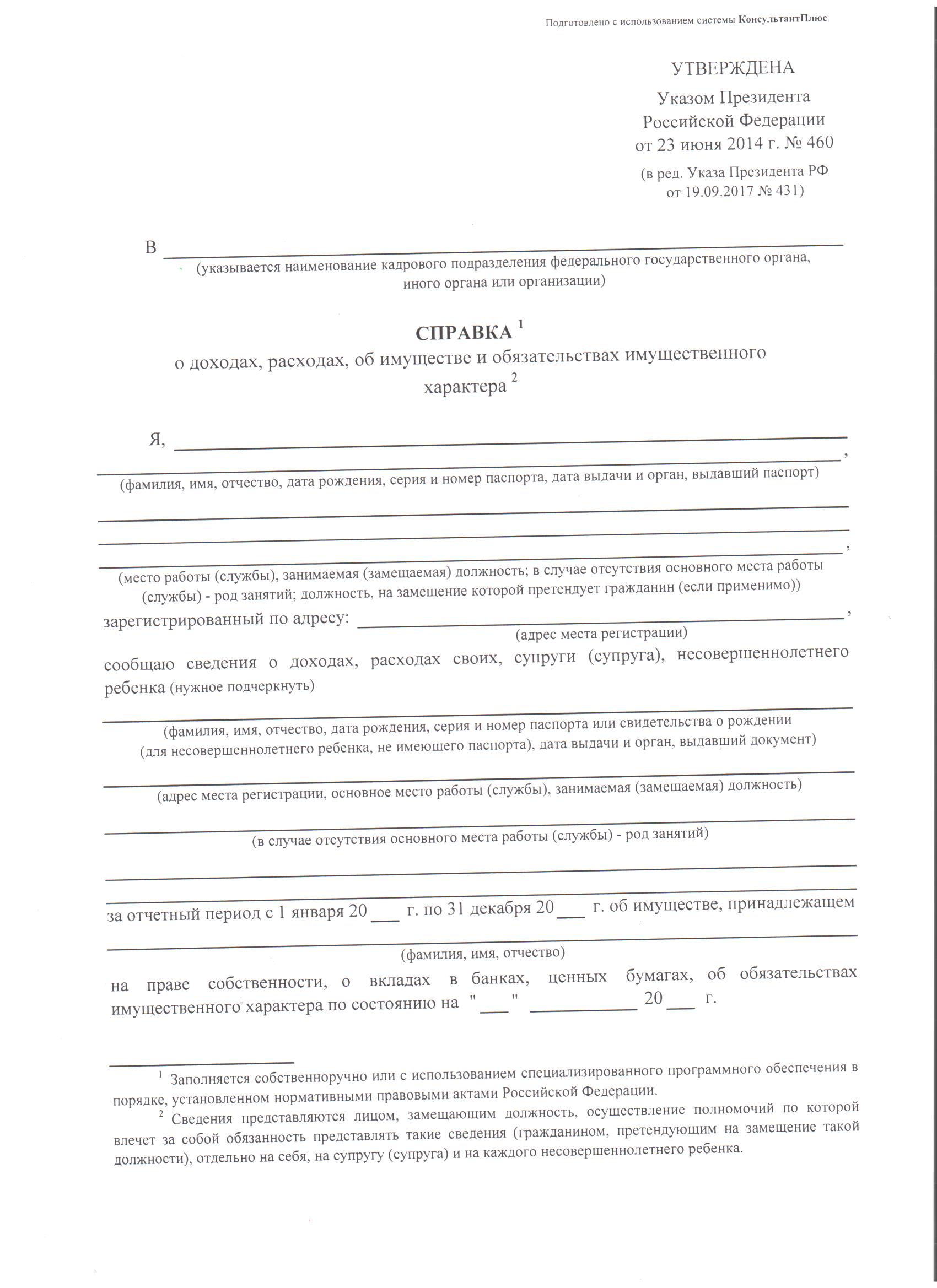 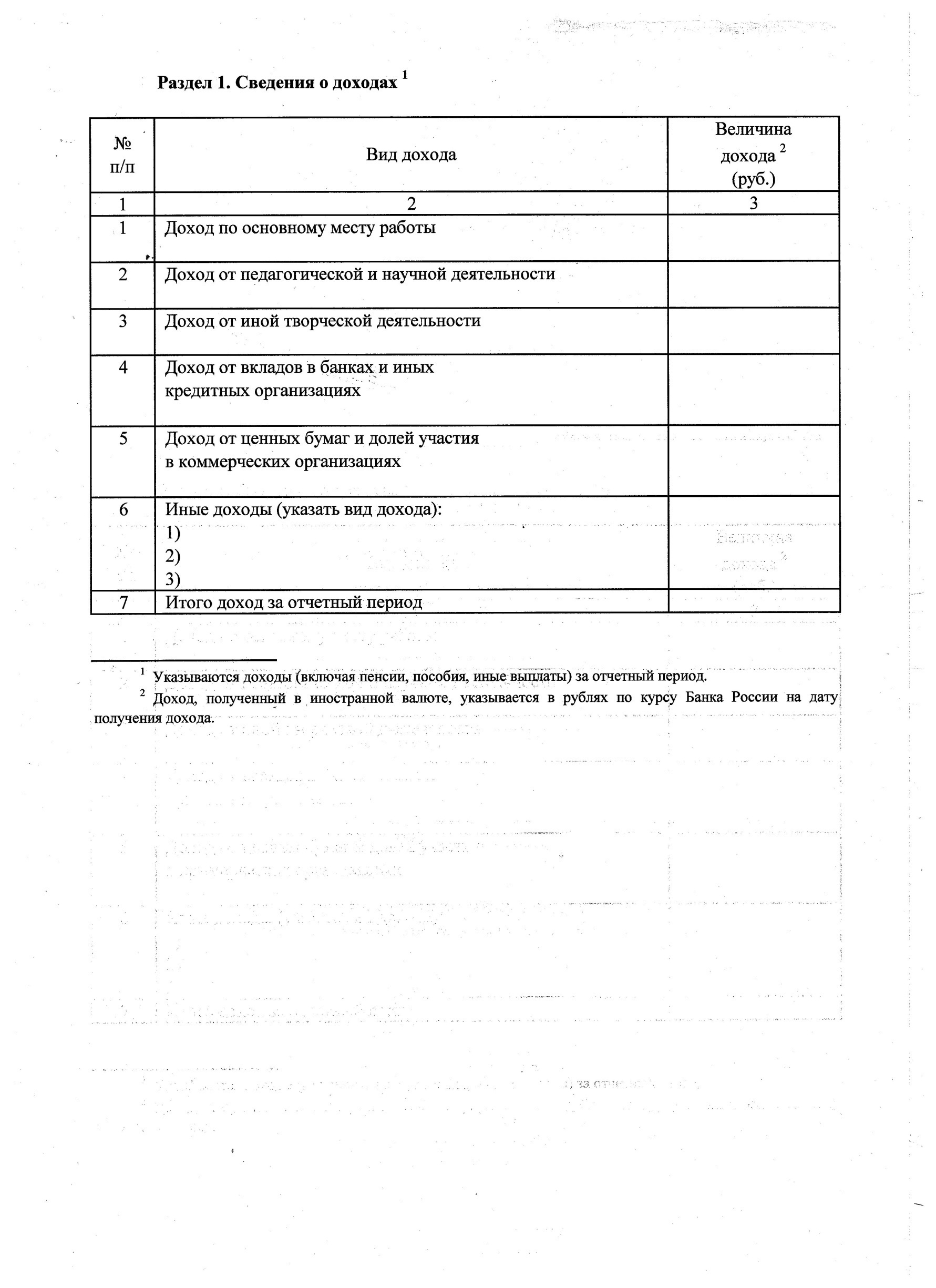 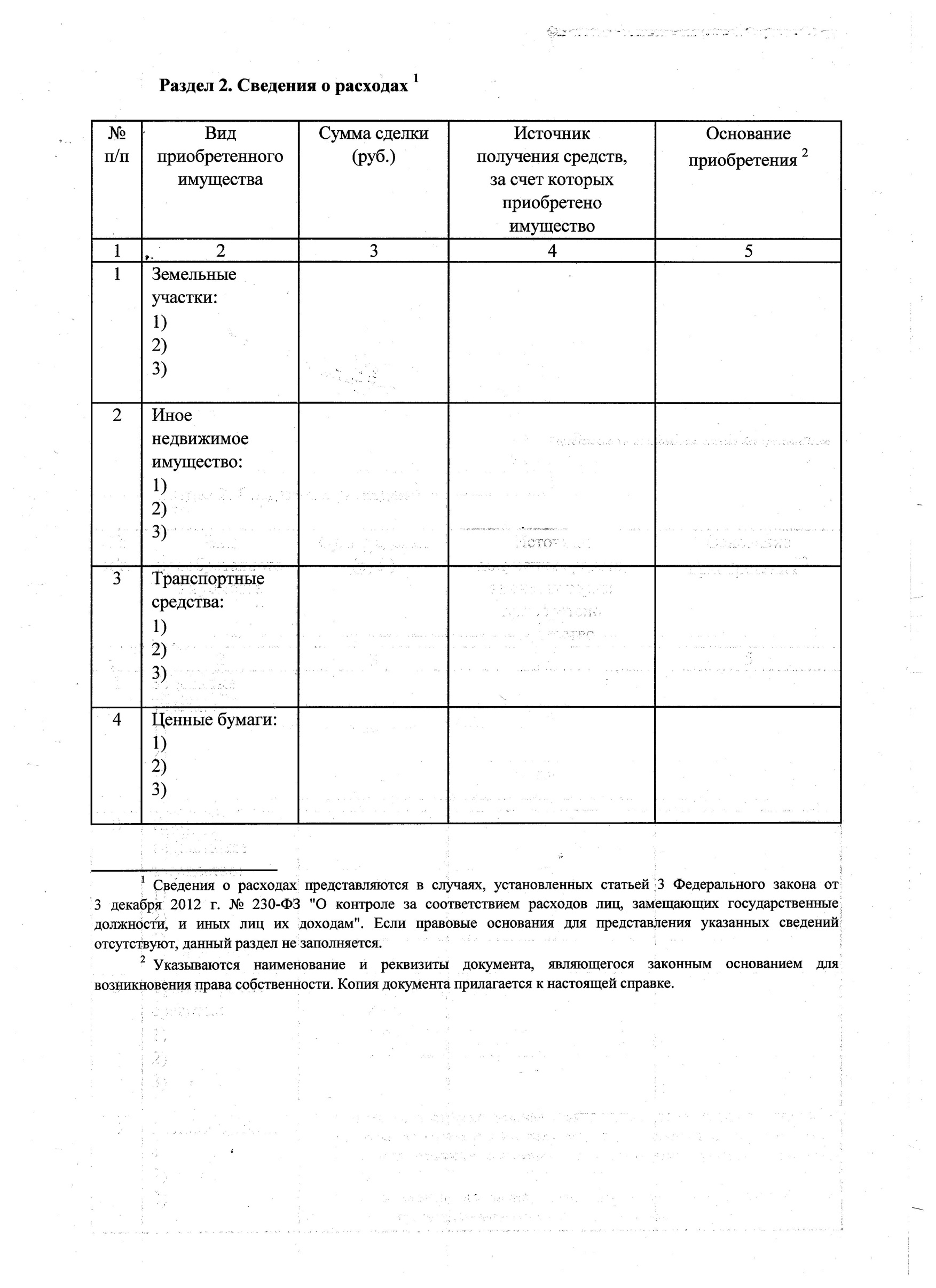 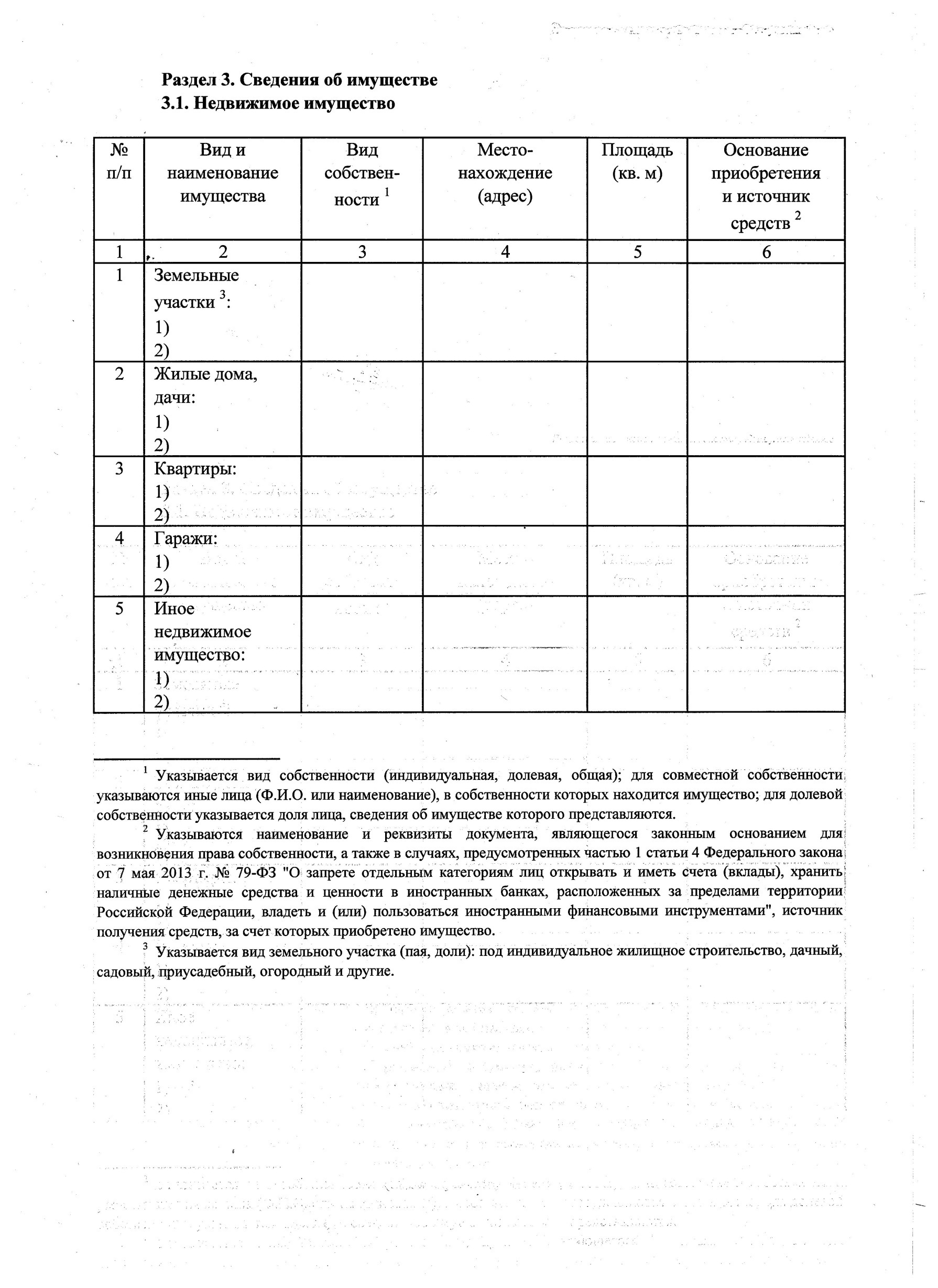 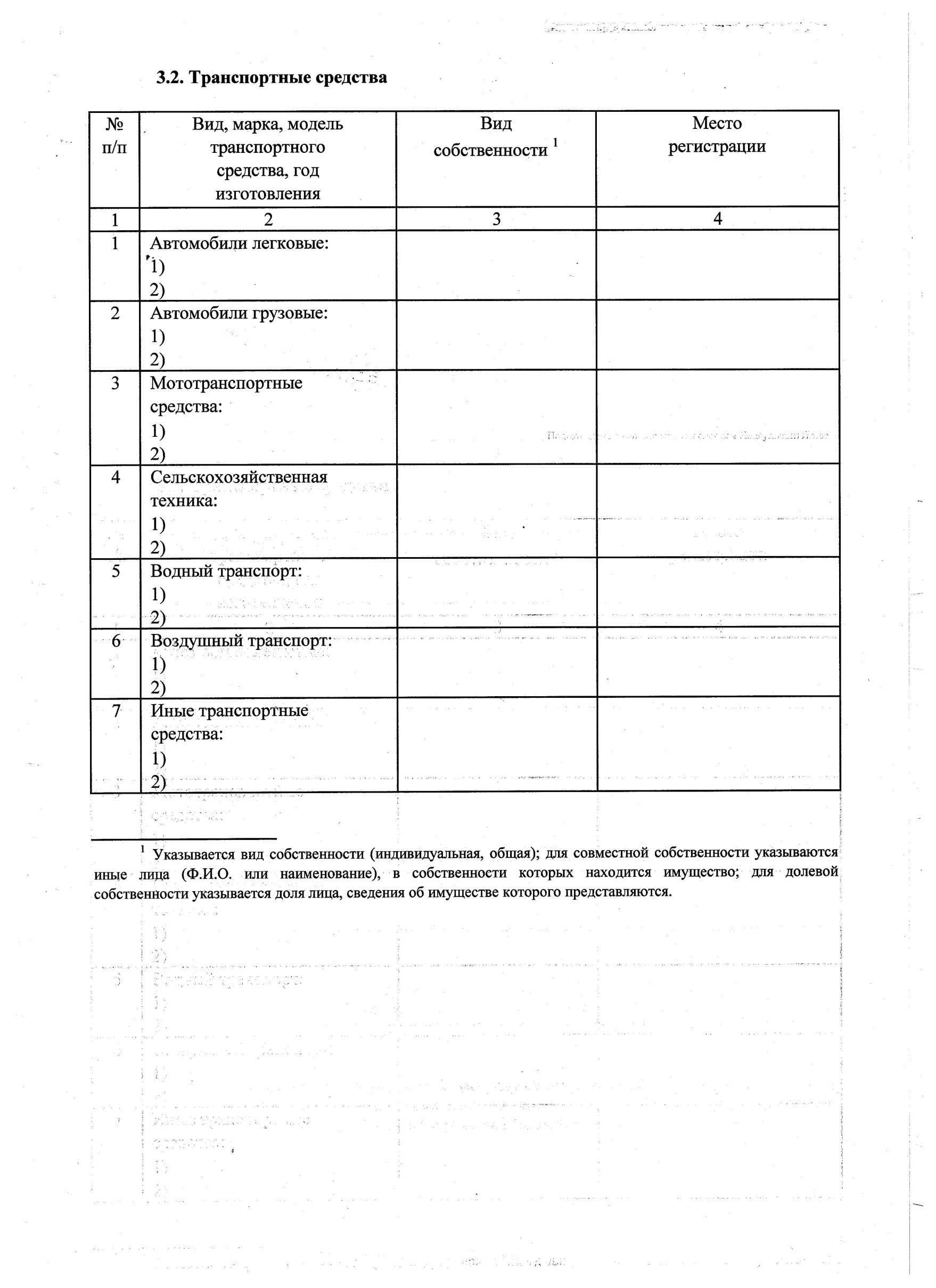 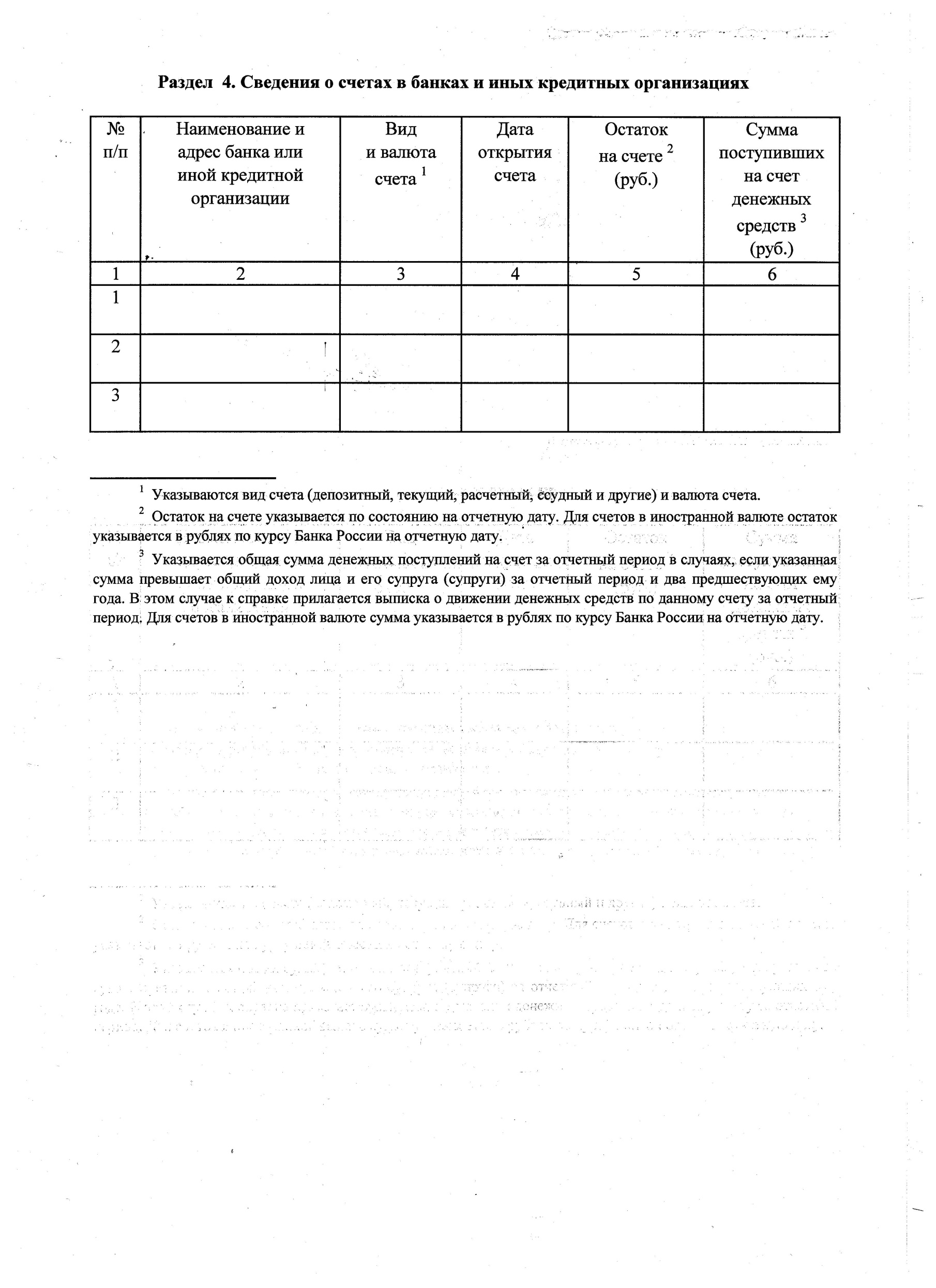 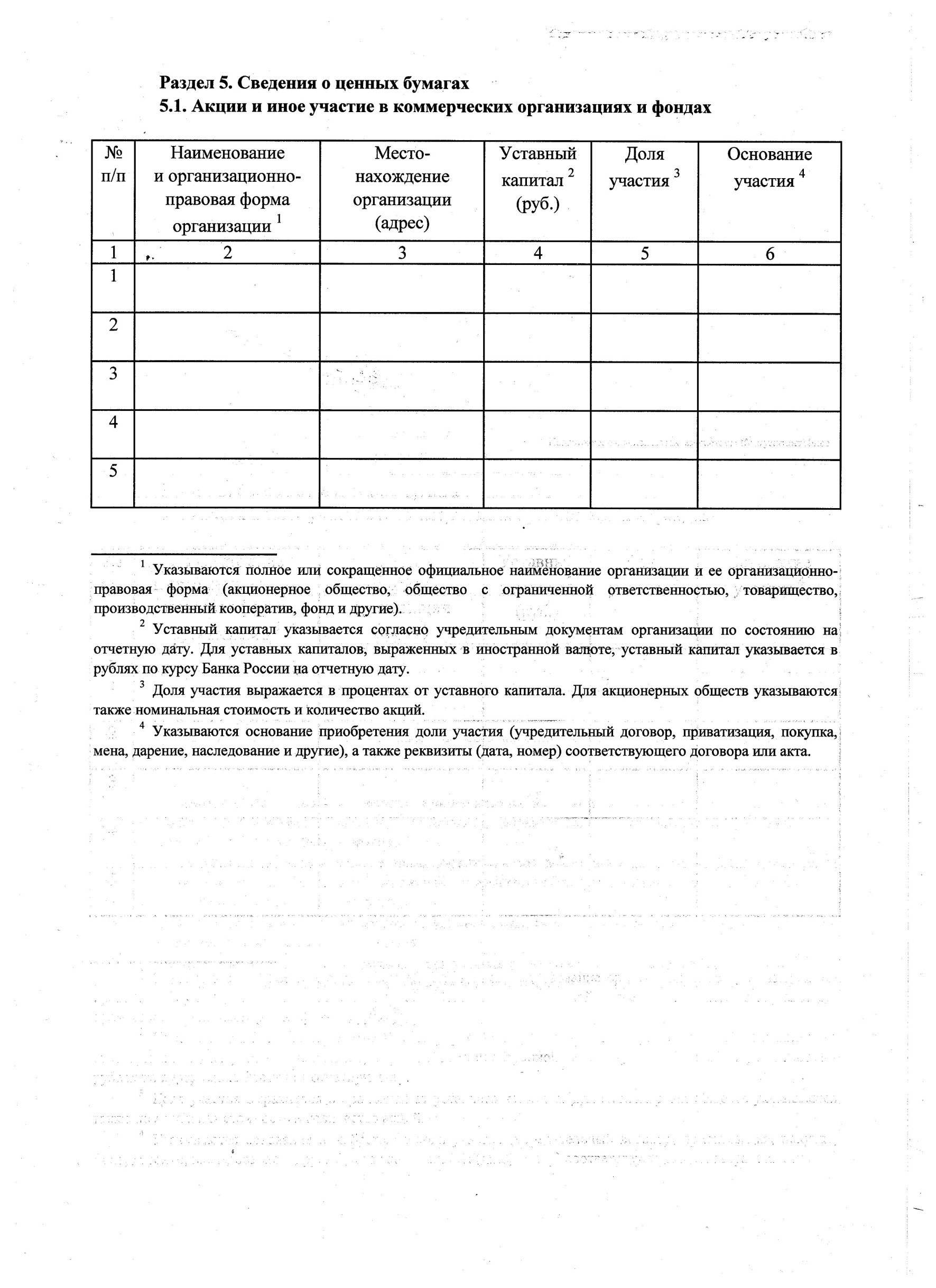 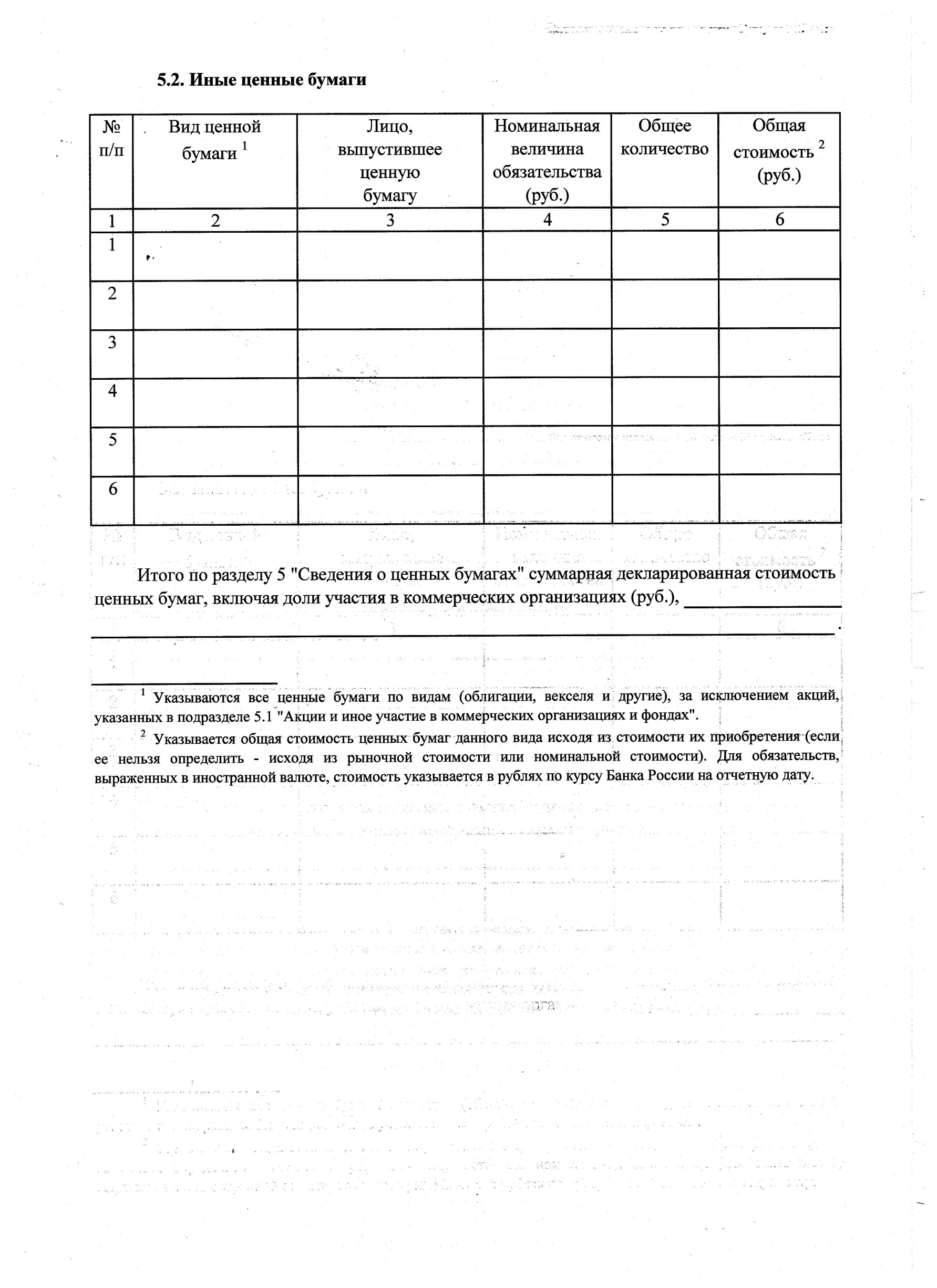 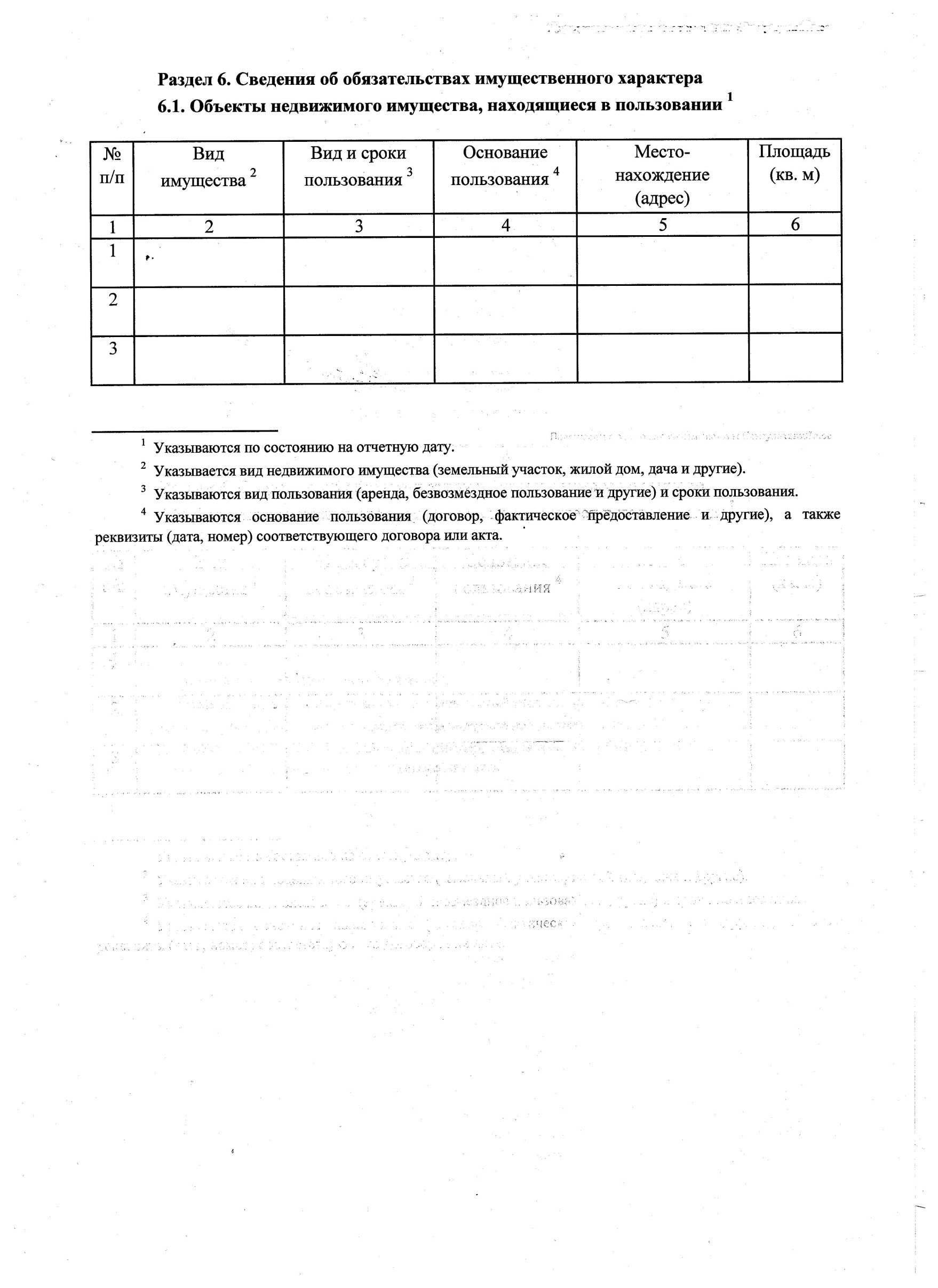 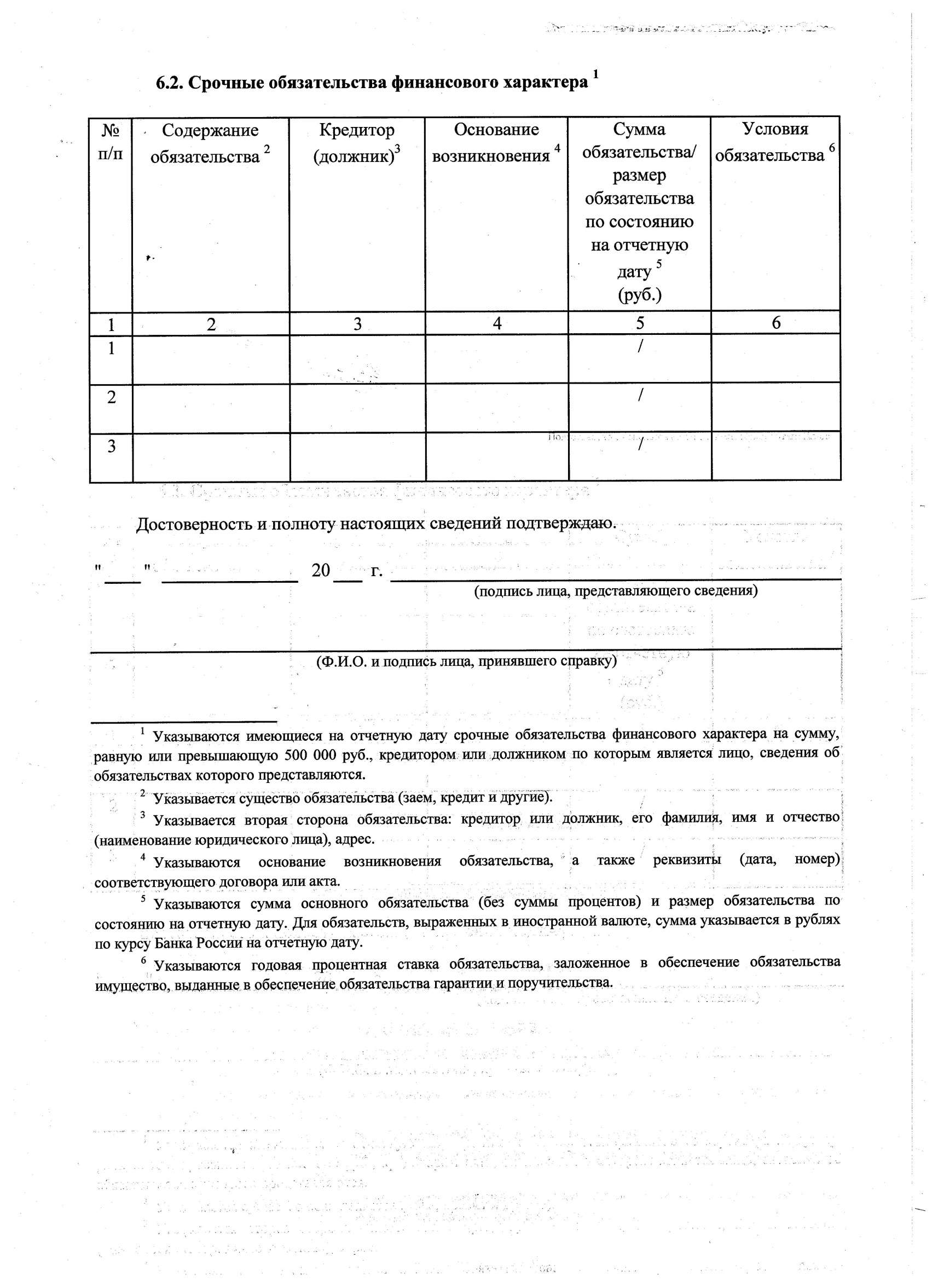 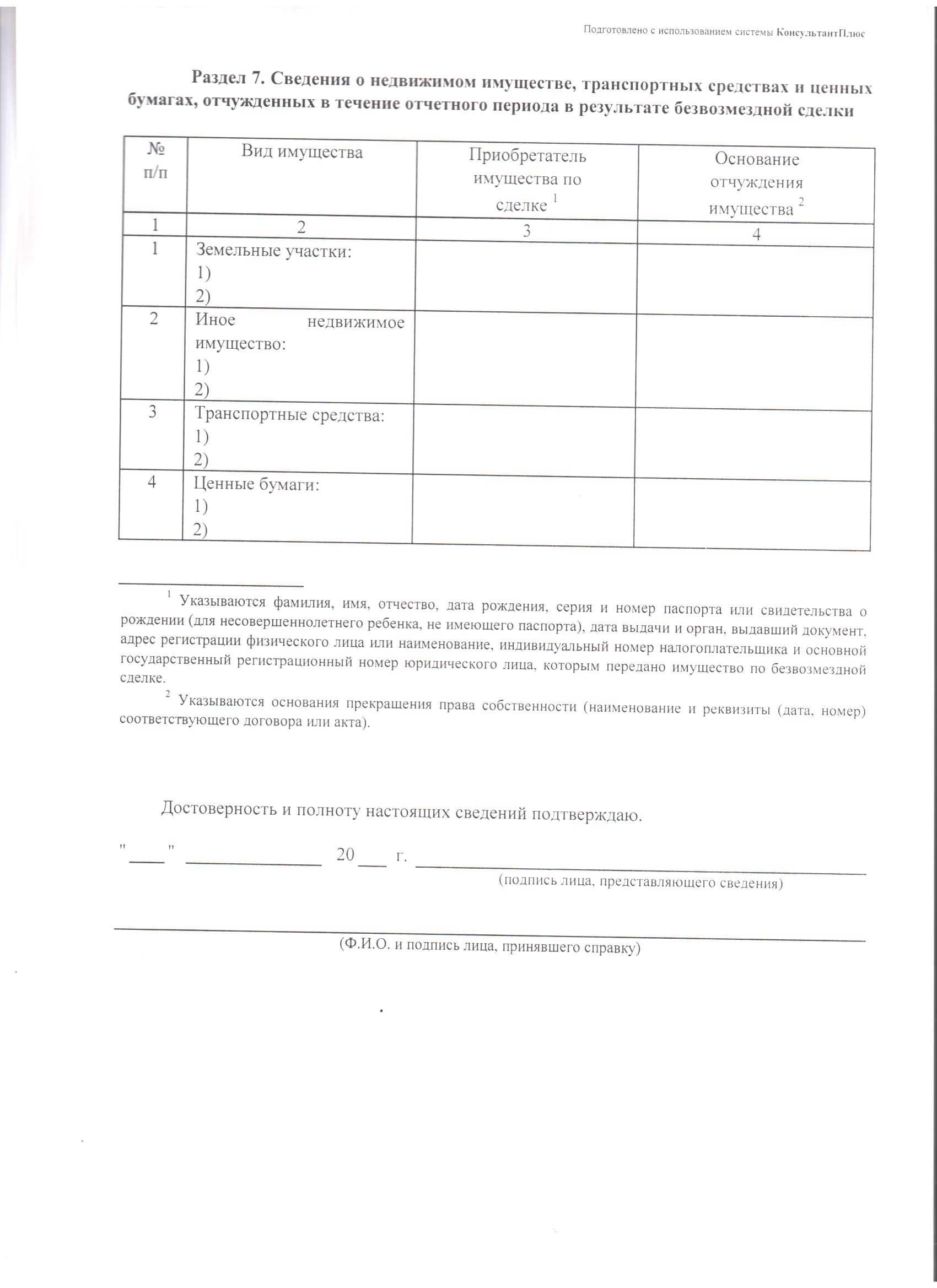 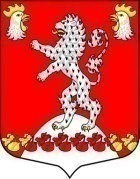 Местная администрация МО Русско-Высоцкое сельское поселение                                       МО Ломоносовский муниципальный район Ленинградской областиПОСТАНОВЛЕНИЕМестная администрация МО Русско-Высоцкое сельское поселение                                       МО Ломоносовский муниципальный район Ленинградской областиПОСТАНОВЛЕНИЕМестная администрация МО Русско-Высоцкое сельское поселение                                       МО Ломоносовский муниципальный район Ленинградской областиПОСТАНОВЛЕНИЕМестная администрация МО Русско-Высоцкое сельское поселение                                       МО Ломоносовский муниципальный район Ленинградской областиПОСТАНОВЛЕНИЕот 29.10.2018 годаот 29.10.2018 года       с. Русско-Высоцкое№23-кО внесении изменений в Положение о предоставлении гражданами, претендующими на замещение должностей муниципальной службы МО Русско-Высоцкое сельское поселение, и муниципальными служащими МО Русско-Высоцкое сельское поселение сведений о доходах, расходах, об имуществе и обязательствах имущественного характера их супругов, и несовершеннолетних детей, утвержденное постановлением местной администрации № 6-к от 11.03.2015О внесении изменений в Положение о предоставлении гражданами, претендующими на замещение должностей муниципальной службы МО Русско-Высоцкое сельское поселение, и муниципальными служащими МО Русско-Высоцкое сельское поселение сведений о доходах, расходах, об имуществе и обязательствах имущественного характера их супругов, и несовершеннолетних детей, утвержденное постановлением местной администрации № 6-к от 11.03.2015О внесении изменений в Положение о предоставлении гражданами, претендующими на замещение должностей муниципальной службы МО Русско-Высоцкое сельское поселение, и муниципальными служащими МО Русско-Высоцкое сельское поселение сведений о доходах, расходах, об имуществе и обязательствах имущественного характера их супругов, и несовершеннолетних детей, утвержденное постановлением местной администрации № 6-к от 11.03.2015№